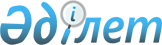 О бюджете города Риддера на 2020-2022 годы
					
			Утративший силу
			
			
		
					Решение Риддерского городского маслихата Восточно-Казахстанской области от 27 декабря 2019 года № 38/2-VI. Зарегистрировано Департаментом юстиции Восточно-Казахстанской области 10 января 2020 года № 6491. Утратило силу - решением Риддерского городского маслихата Восточно-Казахстанской области от 25 декабря 2020 года № 50/3-VI
      Сноска. Утратило силу - решением Риддерского городского маслихата Восточно-Казахстанской области от 25.12.2020 № 50/3-VI (вводится в действие с 01.01.2021).

      Примечание ИЗПИ.

      В тексте документа сохранена пунктуация и орфография оригинала.
      В соответствии со статьями 73, 75 Бюджетного кодекса Республики Казахстан от 4 декабря 2008 года, подпунктом 1) пункта 1 статьи 6 Закона Республики Казахстан от 23 января 2001 года "О местном государственном управлении и самоуправлении в Республике Казахстан", решением Восточно-Казахстанского областного маслихата от 13 декабря 2019 года № 35/389-VI "Об областном бюджете на 2020-2022 годы" (зарегистрировано в Реестре государственной регистрации нормативных правовых актов за номером 6427), Риддерский городской маслихат РЕШИЛ:
      1. Утвердить бюджет города Риддера на 2020 - 2022 годы согласно приложениям 1, 2 и 3 соответственно, в том числе на 2020 год в следующих объемах:
      1) доходы – 8949326,2 тысяч тенге, в том числе:
      налоговые поступления – 3735392 тысяч тенге;
      неналоговые поступления – 59798 тысяч тенге;
      поступления от продажи основного капитала – 25080 тысяч тенге;
      поступления трансфертов – 5129056,2 тысяч тенге;
      2) затраты – 9178424,0 тысяч тенге;
      3) чистое бюджетное кредитование – 0 тысяч тенге, в том числе:
      бюджетные кредиты – 0 тысяч тенге;
      погашение бюджетных кредитов – 0 тысяч тенге;
      4) сальдо по операциям с финансовыми активами – 112023 тысяч тенге, в том числе:
      приобретение финансовых активов - 112023 тысяч тенге;
      поступления от продажи финансовых активов государства – 0 тысяч тенге;
      5) дефицит (профицит) бюджета – -341120,8 тысяч тенге;
      6) финансирование дефицита (использование профицита) бюджета – 341120,8 тысяч тенге, в том числе:
      поступление займов – 278357,8 тысяч тенге;
      погашение займов – 86586 тысяч тенге;
      используемые остатки бюджетных средств – 149349 тысяч тенге.
      Сноска. Пункт 1 в редакции решения Риддерского городского маслихата Восточно-Казахстанской области от 24.11.2020 № 49/2-VI (вводится в действие с 01.01.2020).


      2. Принять к исполнению на 2020 год нормативы распределения доходов в бюджет города, установленные решением Восточно-Казахстанского областного маслихата от 9 октября 2020 года № 42/475-VI "О внесении изменений в решение Восточно-Казахстанского областного маслихата от 13 декабря 2019 года № 35/389-VI "Об областном бюджете на 2020-2022 годы" (зарегистрировано в Реестре государственной регистрации нормативных правовых актов за номером 7648):
      по социальному налогу, индивидуальному подоходному налогу с доходов, облагаемых у источника выплаты в размере 84,4 процентов;
      по корпоративному подоходному налогу с юридических лиц, за исключением поступлений от субъектов крупного предпринимательства и организаций нефтяного сектора, индивидуальному подоходному налогу с доходов иностранных граждан, не облагаемых у источника выплаты, индивидуальному подоходному налогу с доходов, не облагаемых у источника выплаты в размере 100 процентов.
      Сноска. Пункт 2 в редакции решения Риддерского городского маслихата Восточно-Казахстанской области от 20.10.2020 № 48/2-VI (вводится в действие с 01.01.2020).

      3. Исключен решением Риддерского городского маслихата Восточно-Казахстанской области от 21.07.2020 № 45/2-VI (вводится в действие с 01.01.2020).


      3-1. Предусмотреть в городском бюджете на 2020 год возврат трансфертов в областной бюджет в связи с неиспользованием (недоиспользованием) в 2019 году целевых трансфертов, выделенных из вышестоящего бюджета в размере 71565,8 тысяч тенге.
      Сноска. Решение дополнено пунктом 3-1 в соответствии с решением Риддерского городского маслихата Восточно-Казахстанской области от 20.03.2020 № 39/22-VI (вводится в действие с 01.01.2020).


      3-2. Предусмотреть в городском бюджете на 2020 год трансферты из нижестоящего бюджета на компенсацию потерь вышестоящего бюджета, в связи с изменением законодательства, в размере 496069,8 тыс. тенге.
      Сноска. Пункт 3-2 в редакции решения Риддерского городского маслихата Восточно-Казахстанской области от 24.11.2020 № 49/2-VI (вводится в действие с 01.01.2020).


      4. Утвердить резерв местного исполнительного органа города на 2020 год в размере 18949 тысяч тенге.
      Сноска. Пункт 4 в редакции решения Риддерского городского маслихата Восточно-Казахстанской области от 24.11.2020 № 49/2-VI (вводится в действие с 01.01.2020).


      5. Учесть перечень бюджетных программ, не подлежащих секвестру в процессе исполнения городского бюджета на 2020 год, согласно приложению 4.
      6. Предусмотреть в городском бюджете на 2020 год бюджетные субвенции, передаваемые из областного бюджета, в размере 2148199 тысяч тенге.
      7. Предусмотреть в городском бюджете на 2020 год целевые текущие трансферты из областного бюджета в размере 231984,5 тысяч тенге.
      Сноска. Пункт 7 в редакции решения Риддерского городского маслихата Восточно-Казахстанской области от 24.11.2020 № 49/2-VI (вводится в действие с 01.01.2020).


      8. Предусмотреть в городском бюджете на 2020 год целевые трансферты на развитие из областного бюджета в размере 80500 тысяч тенге.
      Сноска. Пункт 8 в редакции решения Риддерского городского маслихата Восточно-Казахстанской области от 24.11.2020 № 49/2-VI (вводится в действие с 01.01.2020).


      9. Предусмотреть в городском бюджете на 2020 год целевые текущие трансферты из республиканского бюджета в размере 1202405,7 тысяч тенге.
      Сноска. Пункт 9 в редакции решения Риддерского городского маслихата Восточно-Казахстанской области от 24.11.2020 № 49/2-VI (вводится в действие с 01.01.2020).


      10. Предусмотреть в городском бюджете на 2020 год целевые трансферты на развитие из республиканского бюджета в размере 1178255 тысяч тенге.
      Сноска. Пункт 10 в редакции решения Риддерского городского маслихата Восточно-Казахстанской области от 24.11.2020 № 49/2-VI (вводится в действие с 01.01.2020).


      11. Предусмотреть в городском бюджете на 2020 год погашение долга перед вышестоящим бюджетом в размере 86586 тысяч тенге.
      11-1. Предусмотреть в городском бюджете на 2020 год кредиты из областного бюджета для финансирования мер в рамках Дорожной карты занятости в размере 278357,8 тысяч тенге.
      Сноска. Решение дополнено пунктом 11-1 в соответствии с решением Риддерского городского маслихата Восточно-Казахстанской области от 28.04.2020 № 41/2-VI (вводится в действие с 01.01.2020); в редакции решения Риддерского городского маслихата Восточно-Казахстанской области от 20.10.2020 № 48/2-VI (вводится в действие с 01.01.2020).


      11-2. Предусмотреть в городском бюджете на 2020 год трансферты на компенсацию потерь в связи со снижением налоговой нагрузки для субъектов малого и среднего бизнеса в размере 287712 тыс. тенге.
      Сноска. Решение дополнено пунктом 11-2 в соответствии с решением Риддерского городского маслихата Восточно-Казахстанской области от 28.04.2020 № 41/2-VI (вводится в действие с 01.01.2020) в редакции решения Риддерского городского маслихата Восточно-Казахстанской области от 20.10.2020 № 48/2-VI (вводится в действие с 01.01.2020).


      12. Признать утратившими силу решения Риддерского городского маслихата согласно приложению 5.
      13. Настоящее решение вводится в действие с 1 января 2020 года. Бюджет города Риддера на 2020 год
      Сноска. Приложение 1 в редакции решения Риддерского городского маслихата Восточно-Казахстанской области от 24.11.2020 № 49/2-VI (вводится в действие с 01.01.2020). Бюджет города Риддера на 2021 год Бюджет города Риддера на 2022 год Перечень бюджетных программ, не подлежащих секвестру в процессе исполнения городского бюджета на 2020 год Перечень утративших силу решений Риддерского городского маслихата
      1. Решение Риддерского городского маслихата от 22 декабря 2017 года № 18/2-VI "О бюджете города Риддера на 2018-2020 годы" (зарегистрировано в Реестре государственной регистрации нормативных правовых актов за № 5370), опубликовано в Эталонном контрольном банке нормативных правовых актов Республики Казахстан в электронном виде 04 января 2018 года. 
      2. Решение Риддерского городского маслихата от 12 марта 2018 года № 19/14-VI "О внесении изменений и дополнения в решение Риддерского городского маслихата от 22 декабря 2017 года № 18/2-VI "О бюджете города Риддера на 2018-2020 годы" (зарегистрировано в Реестре государственной регистрации нормативных правовых актов за № 5547), опубликовано в Эталонном контрольном банке нормативных правовых актов Республики Казахстан в электронном виде 29 марта 2018 года.
      3. Решение Риддерского городского маслихата от 25 апреля 2018 года № 21/9-VI "О внесении изменений и дополнения в решение Риддерского городского маслихата от 22 декабря 2017 года № 18/2-VI "О бюджете города Риддера на 2018-2020 годы" (зарегистрировано в Реестре государственной регистрации нормативных правовых актов за № 5-4-172), опубликовано в Эталонном контрольном банке нормативных правовых актов Республики Казахстан в электронном виде 10 мая 2018 года.
      4. Решение Риддерского городского маслихата от 20 июня 2018 года № 22/2-VI "О внесении изменений в решение Риддерского городского маслихата от 22 декабря 2017 года №18/2-VI "О бюджете города Риддера на 2018-2020 годы" (зарегистрировано в Реестре государственной регистрации нормативных правовых актов за № 5-4-176), опубликовано в Эталонном контрольном банке нормативных правовых актов Республики Казахстан в электронном виде 05 июля 2018 года.
      5. Решение Риддерского городского маслихата от 12 сентября 2018 года № 24/2-VI "О внесении изменений в решение Риддерского городского маслихата от 22 декабря 2017 года №18/2-VI "О бюджете города Риддера на 2018-2020 годы" (зарегистрировано в Реестре государственной регистрации нормативных правовых актов за № 5-4-177), опубликовано в Эталонном контрольном банке нормативных правовых актов Республики Казахстан в электронном виде 27 сентября 2018 года.
      6. Решение Риддерского городского маслихата от 08 ноября 2018 года № 26/2-VI "О внесении изменений в решение Риддерского городского маслихата от 22 декабря 2017 года №18/2-VI "О бюджете города Риддера на 2018-2020 годы" (зарегистрировано в Реестре государственной регистрации нормативных правовых актов за № 5-4-179), опубликовано в Эталонном контрольном банке нормативных правовых актов Республики Казахстан в электронном виде 02 декабря 2018 года.
      7. Решение Риддерского городского маслихата от 10 декабря 2018 года № 27/2-VI "О внесении изменений в решение Риддерского городского маслихата от 22 декабря 2017 года №18/2-VI "О бюджете города Риддера на 2018-2020 годы" (зарегистрировано в Реестре государственной регистрации нормативных правовых актов за № 5-4-183), опубликовано в Эталонном контрольном банке нормативных правовых актов Республики Казахстан в электронном виде 21 декабря 2018 года.
      8. Решение Риддерского городского маслихата от 27 декабря 2018 года № 28/12-VI "О бюджете города Риддера на 2019-2021 годы" (зарегистрировано в Реестре государственной регистрации нормативных правовых актов за №5-4-184), опубликовано в Эталонном контрольном банке нормативных правовых актов Республики Казахстан в электронном виде 14 января 2019 года. 
      9. Решение Риддерского городского маслихата от 15 марта 2019 года № 31/2-VI "О внесении изменений и дополнения в решение Риддерского городского маслихата от 27 декабря 2018 года № 28/12-VI "О бюджете города Риддера на 2019-2021 годы" (зарегистрировано в Реестре государственной регистрации нормативных правовых актов за № 5796), опубликовано в Эталонном контрольном банке нормативных правовых актов Республики Казахстан в электронном виде 04 апреля 2019 года.
      10. Решение Риддерского городского маслихата от 24 июня 2019 года № 33/2-VI "О внесении изменений в решение Риддерского городского маслихата от 27 декабря 2018 года №28/12-VI "О бюджете города Риддера на 2019-2021 годы" (зарегистрировано в Реестре государственной регистрации нормативных правовых актов за № 6046), опубликовано в Эталонном контрольном банке нормативных правовых актов Республики Казахстан в электронном виде 11 июля 2019 года.
      11. Решение Риддерского городского маслихата от 25 сентября 2019 года № 35/8-VI "О внесении изменений и дополнения в решение Риддерского городского маслихата от 27 декабря 2018 года № 28/12-VI "О бюджете города Риддера на 2019-2021 годы" (зарегистрировано в Реестре государственной регистрации нормативных правовых актов за № 6175), опубликовано в Эталонном контрольном банке нормативных правовых актов Республики Казахстан в электронном виде 30 сентября 2019 года.
      12. Решение Риддерского городского маслихата от 21 ноября 2019 года № 37/2-VI "О внесении изменений в решение Риддерского городского маслихата от 27 декабря 2018 года №28/12-VI "О бюджете города Риддера на 2019-2021 годы" (зарегистрировано в Реестре государственной регистрации нормативных правовых актов за № 6313), опубликовано в Эталонном контрольном банке нормативных правовых актов Республики Казахстан в электронном виде 04 декабря 2019 года.
					© 2012. РГП на ПХВ «Институт законодательства и правовой информации Республики Казахстан» Министерства юстиции Республики Казахстан
				
      Председатель сессии 

В. Климов

      Секретарь городского маслихата 

И. Панченко
Приложение 1 к решению 
ГУ "Аппарат маслихата 
города Риддера" от 27 декабря 
2019 года № 38/2-VI
Категория
Категория
Категория
Категория
Категория
Всего доходы (тысяч тенге)
Класс
Класс
Класс
Класс
Всего доходы (тысяч тенге)
Подкласс
Подкласс
Подкласс
Всего доходы (тысяч тенге)
Специфика
Специфика
Всего доходы (тысяч тенге)
Наименование
Всего доходы (тысяч тенге)
1
2
3
4
5
6
I. Доходы
8949326,2
1
Налоговые поступления
3735392
01
Подоходный налог
1613860,3
1
Корпоративный подоходный наог
551731
2
Индивидуальный подоходный налог
1062129,3
03
Социальный налог
789422,7
1
Социальный налог
789422,7
04
Налоги на собственность
1222578
1
Налоги на имущество
703598
3
Земельный налог
327560
4
Налог на транспортные средства
191308
5
Единый земельный налог
112
05
Внутренние налоги на товары, работы и услуги
96211
2
Акцизы
5734
3
Поступления за использование природных и других ресурсов
43886
4
Сборы за ведение предпринимательской и профессиональной деятельности
46591
08
Обязательные платежи, взимаемые за совершение юридически значимых действий и (или) выдачу документов уполномоченными на то государственными органами или должностными лицами
13320
1
Государственная пошлина
13320
2
Неналоговые поступления
59798
01
Доходы от государственной собственности
40793
5
Доходы от аренды имущества, находящегося в государственной собственности
22356
7
Вознаграждения по кредитам, выданным из государственного бюджета
4678
9
Прочие доходы от государственной собственности
13759
06
Прочие неналоговые поступления
19005
1
Прочие неналоговые поступления
19005
3
Поступления от продажи основного капитала
25080
01
Продажа государственного имущества, закрепленного за государственными учреждениями
1482
1
Продажа государственного имущества, закрепленного за государственными учреждениями
1482
03
Продажа земли и нематериальных активов
23598
1
Продажа земли
14720
2
Продажа нематериальных активов
8878
4
Поступления трансфертов 
5129056,2
02
Трансферты из вышестоящих органов государственного управления
5129056,2
2
Трансферты из областного бюджета
5129056,2
Функциональная группа
Функциональная группа
Функциональная группа
Функциональная группа
Функциональная группа
Всего расходы (тысяч тенге)
Функциональная подгруппа
Функциональная подгруппа
Функциональная подгруппа
Функциональная подгруппа
Всего расходы (тысяч тенге)
Администратор бюджетных программ
Администратор бюджетных программ
Администратор бюджетных программ
Всего расходы (тысяч тенге)
Программа
Программа
Всего расходы (тысяч тенге)
Наименование
Всего расходы (тысяч тенге)
1
2
3
4
5
6
II.Затраты
9178424
01
Государственные услуги общего характера
346537
1
Представительные, исполнительные и другие органы, выполняющие общие функции государственного управления
191375
112
Аппарат маслихата района (города областного значения)
20858
112
001
Услуги по обеспечению деятельности маслихата района (города областного значения)
20463
112
003
Капитальные расходы государственного органа
395
122
Аппарат акима района (города областного значения)
170517
122
001
Услуги по обеспечению деятельности акима района ( города областного значения)
163300
122
003
Капитальные расходы государственного органа
7217
2
Финансовая деятельность
3620
459
Отдел экономики и финансов района (города областного значения)
3620
459
003
Проведение оценки имущества в целях налогообложения
3480
459
010
Приватизация, управление коммунальным имуществом, постприватизационная деятельность и регулирование споров, связанных с этим
140
5
Планирование и статистическая деятельность
896
459
Отдел экономики и финансов района (города областного значения)
896
459
061
Экспертиза и оценка документации по вопросам бюджетных инвестиций и государственно-частного партнерства, в том числе концессии
896
9
Прочие государственные услуги общего характера
150646
458
Отдел жилищно-коммунального хозяйства, пассажирского транспорта и автомобильных дорог района (города областного значения)
37779
458
001
Услуги по реализации государственной политики на местном уровне в области жилищно-коммунального хозяйства, пассажирского транспорта и автомобильных дорог
37779
459
Отдел экономики и финансов района (города областного значения)
50712
459
001
Услуги по реализации государственной политики в области формирования и развития экономической политики, государственного планирования, исполнения бюджета и управления коммунальной собственностью района (города областного значения)
49925
015
Капитальные расходы государственного органа
787
482
Отдел предпринимательства и туризма района (города областного значения)
21081
482
001
Услуги по реализации государственной политики на местном уровне в области развития предпринимательства и туризма
20581
482
003
Капитальные расходы государственного органа
500
801
Отдел занятости, социальных программ и регистрации актов гражданского состояния района (города областного значения)
41074
801
001
Услуги по реализации государственной политики на местном уровне в сфере занятости, социальных программ и регистрации актов гражданского состояния
41074
02
Оборона
61019
1
Военные нужды
13468
122
Аппарат акима района (города областного значения)
13468
122
005
Мероприятия в рамках исполнения всеобщей воинской обязанности
13468
2
Организация работы по чрезвычайным ситуациям
47551
122
Аппарат акима района (города областного значения)
47551
122
006
Предупреждение и ликвидация чрезвычайных ситуаций масштаба района (города областного значения)
47551
03
Общественный порядок, безопасность, правовая, судебная, уголовно-исполнительная деятельность
24425
9
Прочие услуги в области общественного порядка и безопасности
24425
458
Отдел жилищно-коммунального хозяйства, пассажирского транспорта и автомобильных дорог района (города областного значения)
24425
458
021
Обеспечение безопасности дорожного движения в населенных пунктах
24425
04
Образование
4444356
1
Дошкольное воспитание и обучение
1018927
464
Отдел образования района (города областного значения)
1018927
464
009
Обеспечение деятельности организаций дошкольного воспитания и обучения
550770
464
040
Реализация государственного образовательного заказа в дошкольных организациях образования
468157
2
Начальное, основное среднее и общее среднее образование
3224629
457
Отдел культуры, развития языков, физической культуры и спорта района (города областного значения)
176425
457
017
Дополнительное образование для детей и юношества по спорту
176425
464
Отдел образования района (города областного значения)
3048204
464
003
Общеобразовательное обучение
2863982
464
006
Дополнительное образование для детей 
184222
9
Прочие услуги в области образования
200800
464
Отдел образования района (города областного значения)
200800
464
001
Услуги по реализации государственной политики на местном уровне в области образования
48346
464
005
Приобретение и доставка учебников, учебно-методических комплексов для государственных учреждений образования района (города областного значения)
68595
464
015
Ежемесячные выплаты денежных средств опекунам (попечителям) на содержание ребенка-сироты (детей-сирот), и ребенка (детей), оставшегося без попечения родителей
33535
464
023
Методическая работа
25247
464
067
Капитальные расходы подведомственных государственных учреждений и организаций
25077
06
Социальная помощь и социальное обеспечение
597146,2
1
Социальное обеспечение
154124
464
Отдел образования района (города областного значения)
778
464
030
Содержание ребенка (детей), переданного патронатным воспитателям
778
801
Отдел занятости, социальных программ и регистрации актов гражданского состояния района (города областного значения)
153346
801
010
Государственная адресная социальная помощь
153346
2
Социальная помощь
394621,2
801
Отдел занятости, социальных программ и регистрации актов гражданского состояния района (города областного значения)
394621,2
801
004
Программа занятости
138524
801
006
Оказание социальной помощи на приобретение топлива специалистам здравоохранения, образования, социального обеспечения, культуры, спорта и ветеринарии в сельской местности в соответствии с законодательством Республики Казахстан
326
801
007
Оказание жилищной помощи
5983
801
009
Материальное обеспечение детей-инвалидов, воспитывающихся и обучающихся на дому
3603
801
011
Социальная помощь отдельным категориям нуждающихся граждан по решениям местных представительных органов
92259,2
801
014
Оказание социальной помощи нуждающимся гражданам на дому
74598
801
017
Обеспечение нуждающихся инвалидов обязательными гигиеническими средствами и предоставление услуг специалистами жестового языка, индивидуальными помощниками в соответствии с индивидуальной программой реабилитации инвалида
51675
801
023
Обеспечение деятельности центров занятости населения
27653
9
Прочие услуги в области социальной помощи и социального обеспечения
48401
801
Отдел занятости, социальных программ и регистрации актов гражданского состояния района (города областного значения)
48401
801
018
Оплата услуг по зачислению, выплате и доставке пособий и других социальных выплат
1261
050
Обеспечение прав и улучшение качества жизни инвалидов в Республике Казахстан
47140
07
Жилищно-коммунальное хозяйство
1609770
1
Жилищное хозяйство
375664
458
Отдел жилищно-коммунального хозяйства, пассажирского транспорта и автомобильных дорог района (города областного значения)
102428
458
003
Организация сохранения государственного жилищного фонда
14062
458
031
Изготовление технических паспортов на объекты кондоминиумов
1306
458
070
Возмещение платежей населения по оплате коммунальных услуг в режиме чрезвычайного положения в Республике Казахстан
87060
466
Отдел архитектуры, градостроительства и строительства района (города областного значения)
273236
466
003
Проектирование и (или) строительство, реконструкция жилья коммунального жилищного фонда
273136
466
004
Проектирование, развитие и (или) обустройство инженерно-коммуникационной инфраструктуры
100
2
Коммунальное хозяйство
984227
458
Отдел жилищно-коммунального хозяйства, пассажирского транспорта и автомобильных дорог района (города областного значения)
972420
458
029
Развитие системы водоснабжения и водоотведения
972420
466
Отдел архитектуры, градостроительства и строительства района (города областного значения)
11807
466
005
Развитие коммунального хозяйства
11607
466
006
Развитие системы водоснабжения и водоотведения
200
466
058
Развитие системы водоснабжения и водоотведения в сельских населенных пунктах
0
3
Благоустройство населенных пунктов
249879
458
Отдел жилищно-коммунального хозяйства, пассажирского транспорта и автомобильных дорог района (города областного значения)
249879
458
015
Освещение улиц в населенных пунктах
121551
458
016
Обеспечение санитарии населенных пунктов
30269
458
017
Содержание мест захоронений и захоронение безродных
219
458
018
Благоустройство и озеленение населенных пунктов
97840
08
Культура, спорт, туризм и информационное пространство
339910
1
Деятельность в области культуры
113952
457
Отдел культуры, развития языков, физической культуры и спорта района (города областного значения)
113952
457
003
Поддержка культурно-досуговой работы
113952
2
Спорт
29934
457
Отдел культуры, развития языков, физической культуры и спорта района (города областного значения)
29934
457
009
Проведение спортивных соревнований на районном (города областного значения) уровне
4516
457
010
Подготовка и участие членов сборных команд района (города областного значения) по различным видам спорта на областных спортивных соревнованиях
25418
3
Информационное пространство
112912
456
Отдел внутренней политики района (города областного значения)
17035
456
002
Услуги по проведению государственной информационной политики
17035
457
Отдел культуры, развития языков, физической культуры и спорта района (города областного значения)
95877
457
006
Функционирование районных (городских) библиотек
79796
457
007
Развитие государственного языка и других языков народа Казахстана
16081
9
Прочие услуги по организации культуры, спорта, туризма и информационного пространства
83112
456
Отдел внутренней политики района (города областного значения)
43507
456
001
Услуги по реализации государственной политики на местном уровне в области информации, укрепления государственности и формирования социального оптимизма граждан
18782
456
003
Реализация мероприятий в сфере молодежной политики
22805
032
Капитальные расходы подведомственных государственных учреждений и организаций
1920
457
Отдел культуры, развития языков, физической культуры и спорта района (города областного значения)
39605
457
001
Услуги по реализации государственной политики на местном уровне в области культуры, развития языков, физической культуры и спорта
19090
014
Капитальные расходы государственного органа
447
457
032
Капитальные расходы подведомственных государственных учреждений и организаций
20068
10
Сельское, водное, лесное, рыбное хозяйство, особо охраняемые природные территории, охрана окружающей среды и животного мира, земельные отношения
49000,3
1
Сельское хозяйство
49000,3
460
Отдел сельского хозяйства, ветеринарии и земельных отношений района (города областного значения)
12767,8
460
001
Услуги по реализации государственной политики на местном уровне в сфере сельского хозяйства, ветеринарии и земельных отношений на территории района (города областного значения)
12167,8
460
012
Организация отлова и уничтожения бродячих собак и кошек
600
498
Отдел земельных отношений и сельского хозяйства района (города областного значения)
36232,5
460
001
Услуги по реализации государственной политики на местном уровне в сфере земельных отношений и сельского хозяйства на территории района (города областного значения)
36232,5
11
Промышленность, архитектурная, градостроительная и строительная деятельность
22447
2
Архитектурная, градостроительная и строительная деятельность
22447
466
Отдел архитектуры, градостроительства и строительства района (города областного значения)
22447
466
001
Услуги по реализации государственной политики в области строительства, улучшения архитектурного облика городов, районов и населенных пунктов области и обеспечению рационального и эффективного градостроительного освоения территории района (города областного значения)
22447
12
Транспорт и коммуникации
1082966,9
1
Автомобильный транспорт
1082966,9
458
Отдел жилищно-коммунального хозяйства, пассажирского транспорта и автомобильных дорог района (города областного значения)
1082966,9
458
022
Развитие транспортной инфраструктуры
100
458
023
Обеспечение функционирования автомобильных дорог
804509,1
045
Капитальный и средний ремонт автомобильных дорог районного значения и улиц населенных пунктов
278357,8
13
Прочие
33077
9
Прочие
33077
458
Отдел жилищно-коммунального хозяйства, пассажирского транспорта и автомобильных дорог района (города областного значения)
14128
085
Реализация бюджетных инвестиционных проектов в малых и моногородах
14128
459
Отдел экономики и финансов района (города областного значения)
18949
459
012
Резерв местного исполнительного органа района (города областного значения) 
18949
14
Обслуживание долга
134
1
Обслуживание долга
134
459
Отдел экономики и финансов района (города областного значения)
134
459
021
Обслуживание долга местных исполнительных органов по выплате вознаграждений и иных платежей по займам из областного бюджета
134
15
Трансферты
567635,6
1
Трансферты
567635,6
459
Отдел экономики и финансов района (города областного значения)
567635,6
459
006
Возврат неиспользованных (недоиспользованных) целевых трансфертов
1824,1
459
024
Целевые текущие трансферты из нижестоящего бюджета на компенсацию потерь вышестоящего бюджета в связи с изменением законодательства
496069,8
459
054
Возврат сумм неиспользованных (недоиспользованных) целевых трансфертов, выделенных из республиканского бюджета за счет целевого трансферта из Национального фонда Республики Казахстан
69741,7
III. Чистое бюджетное кредитование:
0
Бюджетные кредиты
0
5
Погашение бюджетных кредитов
0
01
Погашение бюджетных кредитов
0
1
Погашение бюджетных кредитов, выданных из государственного бюджета
0
IV. Сальдо по операциям с финансовыми активами
112023
Приобретение финансовых активов
112023
13
Прочие
112023
9
Прочие
112023
458
Отдел жилищно-коммунального хозяйства, пассажирского транспорта и автомобильных дорог района (города областного значения)
112023
065
Формирование или увеличение уставного капитала юридических лиц
112023
6
Поступления от продажи финансовых активов государства
0
01
Поступления от продажи финансовых активов государства
0
1
Поступления от продажи финансовых активов внутри страны
0
V. Дефицит (профицит) бюджета
-341120,8
VI. Финансирование дефицита (использование профицита) бюджета
341120,8
7
Поступления займов
278357,8
01
Внутренние государственные займы
278357,8
2
Договоры займа
278357,8
16
Погашение займов
86586
1
Погашение займов
86586
459
Отдел экономики и финансов района (города областного значения)
86586
459
005
Погашение долга местного исполнительного органа перед вышестоящим бюджетом
86586
8
Используемые остатки бюджетных средств
149349
01
Остатки бюджетных средств
149349
1
Свободные остатки бюджетных средств
149349Приложение 2 к решению 
ГУ "Аппарат маслихата города 
Риддера" от 27 декабря 
2019 года № 38/2-VI
Категория
Категория
Категория
Категория
Категория
Всего доходы (тысяч тенге)
Класс
Класс
Класс
Класс
Всего доходы (тысяч тенге)
Подкласс
Подкласс
Подкласс
Всего доходы (тысяч тенге)
Специфика
Специфика
Всего доходы (тысяч тенге)
Наименование
Всего доходы (тысяч тенге)
1
2
3
4
5
6
I. Доходы
5568079
1
Налоговые поступления
3360104
01
Подоходный налог
1176963
1
Корпоративный подоходный наог
242706
2
Индивидуальный подоходный налог
934257
03
Социальный налог
767301
1
Социальный налог
767301
04
Налоги на собственность
1288630
1
Налоги на имущество
726952
3
Земельный налог
335500
4
Налог на транспортные средства
226178
05
Внутренние налоги на товары, работы и услуги
109585
2
Акцизы
5300
3
Поступления за использование природных и других ресурсов
46900
4
Сборы за ведение предпринимательской и профессиональной деятельности
57385
08
Обязательные платежи, взимаемые за совершение юридически значимых действий и (или) выдачу документов уполномоченными на то государственными органами или должностными лицами
17625
1
Государственная пошлина
17625
2
Неналоговые поступления
44637
01
Доходы от государственной собственности
37637
5
Доходы от аренды имущества, находящегося в государственной собственности
24668
7
Вознаграждения по кредитам, выданным из государственного бюджета
4678
9
Прочие доходы от государственной собственности
8291
06
Прочие неналоговые поступления
7000
1
Прочие неналоговые поступления
7000
3
Поступления от продажи основного капитала
36800
03
Продажа земли и нематериальных активов
36800
1
Продажа земли
30600
2
Продажа нематериальных активов
6200
4
Поступления трансфертов 
2126538
02
Трансферты из вышестоящих органов государственного управления
2126538
2
Трансферты из областного бюджета
2126538
Функциональная группа
Функциональная группа
Функциональная группа
Функциональная группа
Функциональная группа
Всего расходы (тысяч тенге)
Функциональная подгруппа
Функциональная подгруппа
Функциональная подгруппа
Функциональная подгруппа
Всего расходы (тысяч тенге)
Администратор бюджетных программ
Администратор бюджетных программ
Администратор бюджетных программ
Всего расходы (тысяч тенге)
Программа
Программа
Всего расходы (тысяч тенге)
Наименование
Всего расходы (тысяч тенге)
1
2
3
4
5
6
II. Затраты
5568079
01
Государственные услуги общего характера
337833
1
Представительные, исполнительные и другие органы, выполняющие общие функции государственного управления
166912
112
Аппарат маслихата района (города областного значения)
20303
112
001
Услуги по обеспечению деятельности маслихата района (города областного значения)
20303
122
Аппарат акима района (города областного значения)
146609
122
001
Услуги по обеспечению деятельности акима района ( города областного значения)
129405
122
003
Капитальные расходы государственного органа
17204
2
Финансовая деятельность
4192
459
Отдел экономики и финансов района (города областного значения)
4192
459
003
Проведение оценки имущества в целях налогообложения
3682
459
010
Приватизация, управление коммунальным имуществом, постприватизационная деятельность и регулирование споров, связанных с этим
510
9
Прочие государственные услуги общего характера
166729
458
Отдел жилищно-коммунального хозяйства, пассажирского транспорта и автомобильных дорог района (города областного значения)
47481
458
001
Услуги по реализации государственной политики на местном уровне в области жилищно-коммунального хозяйства, пассажирского транспорта и автомобильных дорог
47481
459
Отдел экономики и финансов района (города областного значения)
58005
459
001
Услуги по реализации государственной политики в области формирования и развития экономической политики, государственного планирования, исполнения бюджета и управления коммунальной собственностью района (города областного значения)
49015
015
Капитальные расходы государственного органа
8990
482
Отдел предпринимательства и туризма района (города областного значения)
20708
482
001
Услуги по реализации государственной политики на местном уровне в области развития предпринимательства и туризма
20708
801
Отдел занятости, социальных программ и регистрации актов гражданского состояния района (города областного значения)
40535
801
001
Услуги по реализации государственной политики на местном уровне в сфере занятости, социальных программ и регистрации актов гражданского состояния
35345
032
Капитальные расходы подведомственных государственных учреждений и организаций
5190
02
Оборона
17266
1
Военные нужды
16035
122
Аппарат акима района (города областного значения)
16035
122
005
Мероприятия в рамках исполнения всеобщей воинской обязанности
16035
2
Организация работы по чрезвычайным ситуациям
1231
122
Аппарат акима района (города областного значения)
1231
122
006
Предупреждение и ликвидация чрезвычайных ситуаций масштаба района (города областного значения)
1231
03
Общественный порядок, безопасность, правовая, судебная, уголовно-исполнительная деятельность
32016
9
Прочие услуги в области общественного порядка и безопасности
32016
458
Отдел жилищно-коммунального хозяйства, пассажирского транспорта и автомобильных дорог района (города областного значения)
32016
458
021
Обеспечение безопасности дорожного движения в населенных пунктах
32016
04
Образование
3534175
1
Дошкольное воспитание и обучение
972738
464
Отдел образования района (города областного значения)
972738
464
009
Обеспечение деятельности организаций дошкольного воспитания и обучения
524724
464
040
Реализация государственного образовательного заказа в дошкольных организациях образования
448014
2
Начальное, основное среднее и общее среднее образование
2415516
457
Отдел культуры, развития языков, физической культуры и спорта района (города областного значения)
146457
457
017
Дополнительное образование для детей и юношества по спорту
146457
464
Отдел образования района (города областного значения)
2269059
464
003
Общеобразовательное обучение
2114035
464
006
Дополнительное образование для детей 
155024
9
Прочие услуги в области образования
145921
464
Отдел образования района (города областного значения)
145921
464
001
Услуги по реализации государственной политики на местном уровне в области образования
19187
464
005
Приобретение и доставка учебников, учебно-методических комплексов для государственных учреждений образования района (города областного значения)
34118
464
015
Ежемесячные выплаты денежных средств опекунам (попечителям) на содержание ребенка-сироты (детей-сирот), и ребенка (детей), оставшегося без попечения родителей
40054
464
022
Выплата единовременных денежных средств казахстанским гражданам, усыновившим (удочерившим) ребенка (детей)-сироту и ребенка (детей), оставшегося без попечения родителей
203
464
023
Методическая работа
21698
464
067
Капитальные расходы подведомственных государственных учреждений и организаций
30661
06
Социальная помощь и социальное обеспечение
260666
1
Социальное обеспечение
18820
801
Отдел занятости, социальных программ и регистрации актов гражданского состояния района (города областного значения)
18820
801
010
Государственная адресная социальная помощь
18820
2
Социальная помощь
241524
801
Отдел занятости, социальных программ и регистрации актов гражданского состояния района (города областного значения)
241524
801
004
Программа занятости
83823
801
006
Оказание социальной помощи на приобретение топлива специалистам здравоохранения, образования, социального обеспечения, культуры, спорта и ветеринарии в сельской местности в соответствии с законодательством Республики Казахстан
285
801
007
Оказание жилищной помощи
11713
801
009
Материальное обеспечение детей-инвалидов, воспитывающихся и обучающихся на дому
3214
801
011
Социальная помощь отдельным категориям нуждающихся граждан по решениям местных представительных органов
20484
801
014
Оказание социальной помощи нуждающимся гражданам на дому
50279
801
017
Обеспечение нуждающихся инвалидов обязательными гигиеническими средствами и предоставление услуг специалистами жестового языка, индивидуальными помощниками в соответствии с индивидуальной программой реабилитации инвалида
44633
801
023
Обеспечение деятельности центров занятости населения
27093
9
Прочие услуги в области социальной помощи и социального обеспечения
322
801
Отдел занятости, социальных программ и регистрации актов гражданского состояния района (города областного значения)
322
801
018
Оплата услуг по зачислению, выплате и доставке пособий и других социальных выплат
322
07
Жилищно-коммунальное хозяйство
486871
1
Жилищное хозяйство
180265
458
Отдел жилищно-коммунального хозяйства, пассажирского транспорта и автомобильных дорог района (города областного значения)
1345
458
031
Изготовление технических паспортов на объекты кондоминиумов
1345
466
Отдел архитектуры, градостроительства и строительства района (города областного значения)
178920
466
003
Проектирование и (или) строительство, реконструкция жилья коммунального жилищного фонда
144069
466
004
Проектирование, развитие и (или) обустройство инженерно-коммуникационной инфраструктуры
34851
3
Благоустройство населенных пунктов
306606
458
Отдел жилищно-коммунального хозяйства, пассажирского транспорта и автомобильных дорог района (города областного значения)
306606
458
015
Освещение улиц в населенных пунктах
127261
458
016
Обеспечение санитарии населенных пунктов
37393
458
017
Содержание мест захоронений и захоронение безродных
556
458
018
Благоустройство и озеленение населенных пунктов
141396
08
Культура, спорт, туризм и информационное пространство
316571
1
Деятельность в области культуры
96133
457
Отдел культуры, развития языков, физической культуры и спорта района (города областного значения)
96133
457
003
Поддержка культурно-досуговой работы
96133
2
Спорт
49590
457
Отдел культуры, развития языков, физической культуры и спорта района (города областного значения)
49590
457
009
Проведение спортивных соревнований на районном (города областного значения) уровне
8054
457
010
Подготовка и участие членов сборных команд района (города областного значения) по различным видам спорта на областных спортивных соревнованиях
41536
3
Информационное пространство
97985
456
Отдел внутренней политики района (города областного значения)
18924
456
002
Услуги по проведению государственной информационной политики
18924
457
Отдел культуры, развития языков, физической культуры и спорта района (города областного значения)
79061
457
006
Функционирование районных (городских) библиотек
64068
457
007
Развитие государственного языка и других языков народа Казахстана
14993
9
Прочие услуги по организации культуры, спорта, туризма и информационного пространства
72863
456
Отдел внутренней политики района (города областного значения)
37868
456
001
Услуги по реализации государственной политики на местном уровне в области информации, укрепления государственности и формирования социального оптимизма граждан
19202
456
003
Реализация мероприятий в сфере молодежной политики
18666
457
Отдел культуры, развития языков, физической культуры и спорта района (города областного значения)
34995
457
001
Услуги по реализации государственной политики на местном уровне в области культуры, развития языков, физической культуры и спорта
18588
014
Капитальные расходы государственного органа
5000
457
032
Капитальные расходы подведомственных государственных учреждений и организаций
11407
10
Сельское, водное, лесное, рыбное хозяйство, особо охраняемые природные территории, охрана окружающей среды и животного мира, земельные отношения
48291
1
Сельское хозяйство
48291
460
Отдел сельского хозяйства, ветеринарии и земельных отношений района (города областного значения)
48291
460
001
Услуги по реализации государственной политики на местном уровне в сфере сельского хозяйства, ветеринарии и земельных отношений на территории района (города областного значения)
40139
460
005
Обеспечение функционирования скотомогильников (биотермических ям)
161
460
012
Организация отлова и уничтожения бродячих собак и кошек
3119
460
014
Проведение мероприятий по идентификации сельскохозяйственных животных
414
460
015
Проведение противоэпизоотических мероприятий
4458
11
Промышленность, архитектурная, градостроительная и строительная деятельность
21121
2
Архитектурная, градостроительная и строительная деятельность
21121
466
Отдел архитектуры, градостроительства и строительства района (города областного значения)
21121
466
001
Услуги по реализации государственной политики в области строительства, улучшения архитектурного облика городов, районов и населенных пунктов области и обеспечению рационального и эффективного градостроительного освоения территории района (города областного значения)
21121
12
Транспорт и коммуникации
446716
1
Автомобильный транспорт
446716
458
Отдел жилищно-коммунального хозяйства, пассажирского транспорта и автомобильных дорог района (города областного значения)
446716
458
023
Обеспечение функционирования автомобильных дорог
446716
13
Прочие
66424
9
Прочие
66424
459
Отдел экономики и финансов района (города областного значения)
66424
459
012
Резерв местного исполнительного органа района (города областного значения) 
66424
14
Обслуживание долга
129
1
Обслуживание долга
129
459
Отдел экономики и финансов района (города областного значения)
129
459
021
Обслуживание долга местных исполнительных органов по выплате вознаграждений и иных платежей по займам из областного бюджета
129
III. Чистое бюджетное кредитование:
0
Бюджетные кредиты
0
5
Погашение бюджетных кредитов
0
01
Погашение бюджетных кредитов
0
1
Погашение бюджетных кредитов, выданных из государственного бюджета
0
IV. Сальдо по операциям с финансовыми активами
0
Приобретение финансовых активов
0
Поступления от продажи финансовых активов государства
0
V. Дефицит (профицит) бюджета
0
VI. Финансирование дефицита (использование профицита) бюджета
0
7
Поступления займов
0
01
Внутренние государственные займы
0
2
Договоры займа
0
16
Погашение займов
0
1
Погашение займов
0
8
Используемые остатки бюджетных средств
0
01
Остатки бюджетных средств
0
1
Свободные остатки бюджетных средств
0Приложение 3 к решению 
ГУ "Аппарат маслихата города 
Риддера" от 27 декабря 
2019 года № 38/2-VI
Категория
Категория
Категория
Категория
Категория
Всего доходы (тысяч тенге)
Класс
Класс
Класс
Класс
Всего доходы (тысяч тенге)
Подкласс
Подкласс
Подкласс
Всего доходы (тысяч тенге)
Специфика
Специфика
Всего доходы (тысяч тенге)
Наименование
Всего доходы (тысяч тенге)
1
2
3
4
5
6
I. Доходы
5688464
1
Налоговые поступления
3417226
01
Подоходный налог
1204066
1
Корпоративный подоходный наог
246401
2
Индивидуальный подоходный налог
957665
03
Социальный налог
777276
1
Социальный налог
777276
04
Налоги на собственность
1305673
1
Налоги на имущество
734948
3
Земельный налог
335500
4
Налог на транспортные средства
235225
05
Внутренние налоги на товары, работы и услуги
111881
2
Акцизы
5300
3
Поступления за использование природных и других ресурсов
46900
4
Сборы за ведение предпринимательской и профессиональной деятельности
59681
08
Обязательные платежи, взимаемые за совершение юридически значимых действий и (или) выдачу документов уполномоченными на то государственными органами или должностными лицами
18330
1
Государственная пошлина
18330
2
Неналоговые поступления
45131
01
Доходы от государственной собственности
38131
5
Доходы от аренды имущества, находящегося в государственной собственности
25162
7
Вознаграждения по кредитам, выданным из государственного бюджета
4678
9
Прочие доходы от государственной собственности
8291
06
Прочие неналоговые поступления
7000
1
Прочие неналоговые поступления
7000
3
Поступления от продажи основного капитала
36900
03
Продажа земли и нематериальных активов
36900
1
Продажа земли
30600
2
Продажа нематериальных активов
6300
4
Поступления трансфертов 
2189207
02
Трансферты из вышестоящих органов государственного управления
2189207
2
Трансферты из областного бюджета
2189207
Функциональная группа
Функциональная группа
Функциональная группа
Функциональная группа
Функциональная группа
Всего расходы (тысяч тенге)
Функциональная подгруппа
Функциональная подгруппа
Функциональная подгруппа
Функциональная подгруппа
Всего расходы (тысяч тенге)
Администратор бюджетных программ
Администратор бюджетных программ
Администратор бюджетных программ
Всего расходы (тысяч тенге)
Программа
Программа
Всего расходы (тысяч тенге)
Наименование
Всего расходы (тысяч тенге)
1
2
3
4
5
6
II. Затраты
5688464
01
Государственные услуги общего характера
312673
1
Представительные, исполнительные и другие органы, выполняющие общие функции государственного управления
151235
112
Аппарат маслихата района (города областного значения)
20566
112
001
Услуги по обеспечению деятельности маслихата района (города областного значения)
20566
122
Аппарат акима района (города областного значения)
130669
122
001
Услуги по обеспечению деятельности акима района (города областного значения)
130669
2
Финансовая деятельность
4318
459
Отдел экономики и финансов района (города областного значения)
4318
459
003
Проведение оценки имущества в целях налогообложения
3793
459
010
Приватизация, управление коммунальным имуществом, постприватизационная деятельность и регулирование споров, связанных с этим
525
9
Прочие государственные услуги общего характера
157120
458
Отдел жилищно-коммунального хозяйства, пассажирского транспорта и автомобильных дорог района (города областного значения)
45205
458
001
Услуги по реализации государственной политики на местном уровне в области жилищно-коммунального хозяйства, пассажирского транспорта и автомобильных дорог
45205
459
Отдел экономики и финансов района (города областного значения)
49575
459
001
Услуги по реализации государственной политики в области формирования и развития экономической политики, государственного планирования, исполнения бюджета и управления коммунальной собственностью района (города областного значения)
49575
482
Отдел предпринимательства и туризма района (города областного значения)
20981
482
001
Услуги по реализации государственной политики на местном уровне в области развития предпринимательства и туризма
20981
801
Отдел занятости, социальных программ и регистрации актов гражданского состояния района (города областного значения)
41359
801
001
Услуги по реализации государственной политики на местном уровне в сфере занятости, социальных программ и регистрации актов гражданского состояния
35806
032
Капитальные расходы подведомственных государственных учреждений и организаций
5553
02
Оборона
17421
1
Военные нужды
16153
122
Аппарат акима района (города областного значения)
16153
122
005
Мероприятия в рамках исполнения всеобщей воинской обязанности
16153
2
Организация работы по чрезвычайным ситуациям
1268
122
Аппарат акима района (города областного значения)
1268
122
006
Предупреждение и ликвидация чрезвычайных ситуаций масштаба района (города областного значения)
1268
03
Общественный порядок, безопасность, правовая, судебная, уголовно-исполнительная деятельность
13193
9
Прочие услуги в области общественного порядка и безопасности
13193
458
Отдел жилищно-коммунального хозяйства, пассажирского транспорта и автомобильных дорог района (города областного значения)
13193
458
021
Обеспечение безопасности дорожного движения в населенных пунктах
13193
04
Образование
3606899
1
Дошкольное воспитание и обучение
1007372
464
Отдел образования района (города областного значения)
1007372
464
009
Обеспечение деятельности организаций дошкольного воспитания и обучения
533146
464
040
Реализация государственного образовательного заказа в дошкольных организациях образования
474226
2
Начальное, основное среднее и общее среднее образование
2444066
457
Отдел культуры, развития языков, физической культуры и спорта района (города областного значения)
149384
457
017
Дополнительное образование для детей и юношества по спорту
149384
464
Отдел образования района (города областного значения)
2294682
464
003
Общеобразовательное обучение
2139022
464
006
Дополнительное образование для детей 
155660
9
Прочие услуги в области образования
155461
464
Отдел образования района (города областного значения)
155461
464
001
Услуги по реализации государственной политики на местном уровне в области образования
19470
464
005
Приобретение и доставка учебников, учебно-методических комплексов для государственных учреждений образования района (города областного значения)
14576
464
015
Ежемесячные выплаты денежных средств опекунам (попечителям) на содержание ребенка-сироты (детей-сирот), и ребенка (детей), оставшегося без попечения родителей
41256
464
022
Выплата единовременных денежных средств казахстанским гражданам, усыновившим (удочерившим) ребенка (детей)-сироту и ребенка (детей), оставшегося без попечения родителей
209
464
023
Методическая работа
22106
464
067
Капитальные расходы подведомственных государственных учреждений и организаций
57844
06
Социальная помощь и социальное обеспечение
267930
1
Социальное обеспечение
19479
801
Отдел занятости, социальных программ и регистрации актов гражданского состояния района (города областного значения)
19479
801
010
Государственная адресная социальная помощь
19479
2
Социальная помощь
248118
801
Отдел занятости, социальных программ и регистрации актов гражданского состояния района (города областного значения)
248118
801
004
Программа занятости
86757
801
006
Оказание социальной помощи на приобретение топлива специалистам здравоохранения, образования, социального обеспечения, культуры, спорта и ветеринарии в сельской местности в соответствии с законодательством Республики Казахстан
296
801
007
Оказание жилищной помощи
12123
801
009
Материальное обеспечение детей-инвалидов, воспитывающихся и обучающихся на дому
3326
801
011
Социальная помощь отдельным категориям нуждающихся граждан по решениям местных представительных органов
21201
801
014
Оказание социальной помощи нуждающимся гражданам на дому
50789
801
017
Обеспечение нуждающихся инвалидов обязательными гигиеническими средствами и предоставление услуг специалистами жестового языка, индивидуальными помощниками в соответствии с индивидуальной программой реабилитации инвалида
46196
801
023
Обеспечение деятельности центров занятости населения
27430
9
Прочие услуги в области социальной помощи и социального обеспечения
333
801
Отдел занятости, социальных программ и регистрации актов гражданского состояния района (города областного значения)
333
801
018
Оплата услуг по зачислению, выплате и доставке пособий и других социальных выплат
333
07
Жилищно-коммунальное хозяйство
177073
1
Жилищное хозяйство
1385
458
Отдел жилищно-коммунального хозяйства, пассажирского транспорта и автомобильных дорог района (города областного значения)
1385
458
031
Изготовление технических паспортов на объекты кондоминиумов
1385
3
Благоустройство населенных пунктов
175688
458
Отдел жилищно-коммунального хозяйства, пассажирского транспорта и автомобильных дорог района (города областного значения)
175688
458
015
Освещение улиц в населенных пунктах
50671
458
016
Обеспечение санитарии населенных пунктов
38177
458
017
Содержание мест захоронений и захоронение безродных
556
458
018
Благоустройство и озеленение населенных пунктов
86284
08
Культура, спорт, туризм и информационное пространство
310719
1
Деятельность в области культуры
97727
457
Отдел культуры, развития языков, физической культуры и спорта района (города областного значения)
97727
457
003
Поддержка культурно-досуговой работы
97727
2
Спорт
51325
457
Отдел культуры, развития языков, физической культуры и спорта района (города областного значения)
51325
457
009
Проведение спортивных соревнований на районном (города областного значения) уровне
8336
457
010
Подготовка и участие членов сборных команд района (города областного значения) по различным видам спорта на областных спортивных соревнованиях
42989
3
Информационное пространство
99598
456
Отдел внутренней политики района (города областного значения)
19492
456
002
Услуги по проведению государственной информационной политики
19492
457
Отдел культуры, развития языков, физической культуры и спорта района (города областного значения)
80106
457
006
Функционирование районных (городских) библиотек
64869
457
007
Развитие государственного языка и других языков народа Казахстана
15237
9
Прочие услуги по организации культуры, спорта, туризма и информационного пространства
62069
456
Отдел внутренней политики района (города областного значения)
38508
456
001
Услуги по реализации государственной политики на местном уровне в области информации, укрепления государственности и формирования социального оптимизма граждан
19495
456
003
Реализация мероприятий в сфере молодежной политики
19013
457
Отдел культуры, развития языков, физической культуры и спорта района (города областного значения)
23561
457
001
Услуги по реализации государственной политики на местном уровне в области культуры, развития языков, физической культуры и спорта
18844
457
032
Капитальные расходы подведомственных государственных учреждений и организаций
4717
10
Сельское, водное, лесное, рыбное хозяйство, особо охраняемые природные территории, охрана окружающей среды и животного мира, земельные отношения
84066
1
Сельское хозяйство
84066
460
Отдел сельского хозяйства, ветеринарии и земельных отношений района (города областного значения)
84066
460
001
Услуги по реализации государственной политики на местном уровне в сфере сельского хозяйства, ветеринарии и земельных отношений на территории района (города областного значения)
75669
460
005
Обеспечение функционирования скотомогильников (биотермических ям)
166
460
012
Организация отлова и уничтожения бродячих собак и кошек
3213
460
014
Проведение мероприятий по идентификации сельскохозяйственных животных
426
460
015
Проведение противоэпизоотических мероприятий
4592
11
Промышленность, архитектурная, градостроительная и строительная деятельность
21433
2
Архитектурная, градостроительная и строительная деятельность
21433
466
Отдел архитектуры, градостроительства и строительства района (города областного значения)
21433
466
001
Услуги по реализации государственной политики в области строительства, улучшения архитектурного облика городов, районов и населенных пунктов области и обеспечению рационального и эффективного градостроительного освоения территории района (города областного значения)
21433
12
Транспорт и коммуникации
809377
1
Автомобильный транспорт
809377
458
Отдел жилищно-коммунального хозяйства, пассажирского транспорта и автомобильных дорог района (города областного значения)
809377
458
022
Развитие транспортной инфраструктуры
347409
458
023
Обеспечение функционирования автомобильных дорог
461968
13
Прочие
67554
9
Прочие
67554
459
Отдел экономики и финансов района (города областного значения)
67554
459
012
Резерв местного исполнительного органа района (города областного значения) 
67554
14
Обслуживание долга
126
1
Обслуживание долга
126
459
Отдел экономики и финансов района (города областного значения)
126
459
021
Обслуживание долга местных исполнительных органов по выплате вознаграждений и иных платежей по займам из областного бюджета
126
III. Чистое бюджетное кредитование:
-76663
Бюджетные кредиты
0
5
Погашение бюджетных кредитов
76663
01
Погашение бюджетных кредитов
76663
1
Погашение бюджетных кредитов, выданных из государственного бюджета
76663
IV. Сальдо по операциям с финансовыми активами
0
Приобретение финансовых активов
0
Поступления от продажи финансовых активов государства
0
V. Дефицит (профицит) бюджета
76663
VI. Финансирование дефицита (использование профицита) бюджета
-76663
7
Поступления займов
0
01
Внутренние государственные займы
0
2
Договоры займа
0
16
Погашение займов
76663
1
Погашение займов
76663
459
Отдел экономики и финансов района (города областного значения)
76663
459
005
Погашение долга местного исполнительного органа перед вышестоящим бюджетом
76663
08
Используемые остатки бюджетных средств
0
01
Остатки бюджетных средств
0
1
Свободные остатки бюджетных средств
0Приложение 4 к решению 
ГУ "Аппарат маслихата города 
Риддера" от 27 декабря 
2019 года № 38/2-VI
Функциональная группа
Администратор бюджетных программ
Программа
Наименование
1
2
3
4
04
Образование
464
Отдел образования района (города областного значения)
003
Общеобразовательное обучениеПриложение 5 к решению 
ГУ "Аппарат маслихата города 
Риддера" от 27 декабря 
2019 года № 38/2-VI